                                                                                                                                         Утверждаю 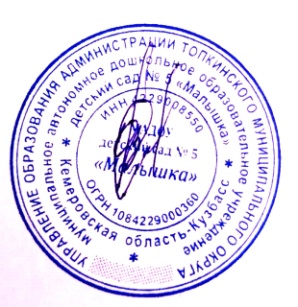 заведующий МАДОУ д/с  №  5«Малышка» О.В. ШамиловаТЕХНОЛОГИЧЕСКАЯ КАРТА № 307Наименование блюда : Макароны отварные с овощамиНаименование сборника рецептур: Сборник технологических нормативов, рецептур блюд и кулинарных изделий для дошкольных организаций и детских оздоровительных учреждений, под общей редакцией профессора А.Я.Перевалова, «Уральский региональный центр питания»,  6-ое издание, переработанное и дополненное, 2012 г.Выход : 200Технология приготовления: морковь нарезают соломкой и пассеруют с добавлением овощного отвара и сливочного масла, затем добавляют томат-пюреи продолжают пассеровать 5-7 минут. Консервированный зеленый горошек доводят до кипения в собственном отваре и откидывают. Макароны отваривают в большом количестве воды (1:6), откидывают, добавляют к ним зеленый горошек, подготовленную морковь с томатным пюре, перемешивают и прогревают в жарочном шкафу при температуре 160 0 С 5-7 минут, до температуры 90 0 С. При отпуске макароны посыпают зеленью.Температура подачи: 65 0 ССрок реализации : не более трех часов с момента приготовления.Требования к качеству : макаронные изделия легко отделяются друг от друга, сохранили свою форму. Цвет кремовый, вкус – отварных макарон, овощей, пассерованного томата, без запаха затхлости.                                                                                                                                         Утверждаю заведующий МАДОУ д/с  №  5«Малышка» О.В. ШамиловаТЕХНОЛОГИЧЕСКАЯ КАРТА № 512Наименование блюда :  Кофейный напиток на сгущенном молокеНаименование сборника рецептур: Сборник технологических нормативов, рецептур блюд и кулинарных изделий для дошкольных организаций и детских оздоровительных учреждений, под общей редакцией профессора А.Я.Перевалова, «Уральский региональный центр питания»,  6-ое издание, переработанное и дополненное, 2012 г.Выход : 200Технология приготовления: в посуду всыпают кофейный напиток, наливают воду, доводят до кипения. Дают отстояться в течении 5 минут, после чего процеживают, добавляют сгущенное молоко, сахар, размешивают и доводят до кипения.Температура подачи : 65 0 ССрок реализации : не более одного часа с момента приготовленияТребования к качеству : цвет напитка -  светло-коричневый, аромат присущий кофейному напитку и молоку, вкус сладкий.                                                                                                                                         Утверждаю заведующий МАДОУ д/с  №  5«Малышка» О.В. ШамиловаТЕХНОЛОГИЧЕСКАЯ КАРТА № 126Наименование блюда : Плоды свежиеНаименование сборника рецептур: Сборник технологических нормативов, рецептур блюд и кулинарных изделий для дошкольных организаций и детских оздоровительных учреждений, под общей редакцией профессора А.Я.Перевалова, «Уральский региональный центр питания»,  6-ое издание, переработанное и дополненное, 2012 г.Выход : 100Технология приготовления : подготовленные плоды или ягоды подают на десертной тарелке или вазочке.Требования к качеству :целые плоды или ягоды уложены на десертную тарелку или вазочку. Консистенция соответствует виду плодов или ягод. Цвет, вкус, запах соответствуют виду плодов или ягод.                                                                                                                                         Утверждаю заведующий МАДОУ д/с  №  5«Малышка» О.В. ШамиловаТЕХНОЛОГИЧЕСКАЯ КАРТА № 133Наименование блюда : Икра свекольная или морковнаяНаименование сборника рецептур: Сборник технологических нормативов, рецептур блюд и кулинарных изделий для дошкольных организаций и детских оздоровительных учреждений, под общей редакцией профессора А.Я.Перевалова, «Уральский региональный центр питания»,  6-ое издание, переработанное и дополненное, 2012 г.*Масса вареный очищенных овощейВыход : 100Технология приготовления: свеклу или морковь отваривают, очищают от кожицы и измельчают. Лук репчатый шинкуют и пассеруют, в конце пассерования добавляют томатное пюре. Измельченные овощи соединяют с пассерованным луком, добавляют йодированную соль, лимонную кислоту, сахар, прогревают и охлаждают. Отпускают 50–100 г на порцию. Температура подачи :140 ССрок реализации : не более одного часа с момента приготовления.Требования к качеству : консистенция густая, однородная. Цвет свекольной икры малиново-красный, морковной – оранжевый. Вкус и запах продуктов, входящих в блюдо.                                                                                                                                          Утверждаю заведующий МАДОУ д/с  №  5«Малышка» О.В. ШамиловаТЕХНОЛОГИЧЕСКАЯ КАРТА № 158Наименование блюда :  Суп картофельный с бобовыми (1-ый вариант)Наименование сборника рецептур: Сборник технологических нормативов, рецептур блюд и кулинарных изделий для дошкольных организаций и детских оздоровительных учреждений, под общей редакцией профессора А.Я.Перевалова, «Уральский региональный центр питания»,  6-ое издание, переработанное и дополненное, 2012 г.Выход : 1000Технология приготовления: горох подготавливают: перебирают, моют, выдерживают в холодной воде 3–4 часа. Если вода не горит, варят в той же воде до размягчения без соли. Подготовленный горох кладут в бульон или воду, доводят до кипения. Добавляют картофель, нарезанный кубиками, припущенные со сливочным маслом морковь и петрушку, бланшированный пассерованный лук и варят до готовности. Зеленый горошек закладывают в суп вместе с припущенными овощами. Температура подачи: 75 0 С.Срок реализации : не более трех часов с момента приготовления.Требования к качеству : коренья и картофель нарезаны кубиками. Картофель частично может быть разварен. Часть гороха разварена. Бульон желтоватый, немного мутный. Блестки жира желтого цвета. Вкус и запах варенного гороха и пассерованных овощей.                                                                                                                                         Утверждаю заведующий МАДОУ д/с  №  5«Малышка» О.В. ШамиловаТЕХНОЛОГИЧЕСКАЯ КАРТА № 253Наименование блюда :Каша гречневая рассыпчатая с лукомНаименование сборника рецептур: Сборник технологических нормативов, рецептур блюд и кулинарных изделий для дошкольных организаций и детских оздоровительных учреждений, под общей редакцией профессора А.Я.Перевалова, «Уральский региональный центр питания»,  6-ое издание, переработанное и дополненное, 2012 г.Выход : 1000Технология приготовления: крупу перебирают и варят гречневую рассыпчатую кашу по рецептуре «Каша гречневая рассыпчатая». Репчатый лук мелко рубят, бланшируют и пассируют с растительным маслом. Готовую гречневую рассыпчатую кашу смешивают с пассированным луком, взрыхляя поварской вилкой. Температура подачи : 65 0 ССрок реализации : не более одного часа с момента приготовления.Требования к качеству : зерна крупы набухшие, мягкие, частично деформированные, хорошо легко отделяются друг от друга. Лук распределен равномерно.                                                                                                                                         Утверждаю заведующий МАДОУ д/с  №  5«Малышка» О.В. ШамиловаТЕХНОЛОГИЧЕСКАЯ КАРТА № 391Наименование блюда :Котлеты, биточки, шницелиНаименование сборника рецептур: Сборник технологических нормативов, рецептур блюд и кулинарных изделий для дошкольных организаций и детских оздоровительных учреждений, под общей редакцией профессора А.Я.Перевалова, «Уральский региональный центр питания»,  6-ое издание, переработанное и дополненное, 2012 г.Выход :100Технология приготовления: зачищенное мясо измельчают на мясорубке, соединяют с пшеничным черствым хлебом без корок, замоченным в молоке или воде, добавляют йодированную соль, перемешивают и вторично пропускают через мясорубку. Массу перемешивают, формируют котлеты – овально-приплюснутой формы толщиной 1,5-2см, биточки – кругло-приплюснутой формы толщиной 2-2,5см или шницели – плоскоовальной формы, толщиной 1см. изделия панируют в сухарях или в белой сухарной панировке и обжаривают на раскаленной сковороде с жиром, нагретым до температуры 150-1600С 3-5мин. с двух сторон до образования легкой корочки, затем доводят до готовности в жарочном шкафу при температуре 250-2800С в течении 5-7минут. Готовность определяют по появлению воздушных пузырьков на поверхности изделий, затем проверяют на разрезе. 
Гарниры: пюре картофельное, каши вязкие, овощи в молочном соусе.Соусы: молочный, сметанный.
Отпускают с гарниром и поливают соусом или растопленным сливочным маслом.Температура подачи : 65 0 ССрок реализации : не более трех часов с момента приготовления.Требования к качеству : изделия имеют правильную форму, запанированы тонким слоем. Поверхность без трещин, покрыта румяной корочкой. Вкус в меру соленый, консистенция пышная, сочная, запах мяса. На разрезе однородная масса, без отдельных кусочков мяса, хлеба, сухожилий. Не допускается розовато-красный оттенок.                                                                                                                                         Утверждаю заведующий МАДОУ д/с  №  5«Малышка» О.В. ШамиловаТЕХНОЛОГИЧЕСКАЯ КАРТА № 468Наименование блюда :  Соус красный основнойНаименование сборника рецептур: Сборник технологических нормативов, рецептур блюд и кулинарных изделий для дошкольных организаций и детских оздоровительных учреждений, под общей редакцией профессора А.Я.Перевалова, «Уральский региональный центр питания»,  6-ое издание, переработанное и дополненное, 2012 г.Выход : 1000Технология приготовления: очищенные морковь, лук репчатый, корень петрушки нарезают мелкой соломкой, припускают в небольшом количестве бульона мясного с добавлением масла сливочного в течении 10-15мин., затем вводят томат – пюре при слабом кипении, припускают еще 10-15минут. Муку пшеничную просеивают  и подсушивают при температуре 150-1600С, периодически помешивая, в налитой посуде или на противне в жарочном шкафу слоем не более 4см до приобретения светло-желтого цвета, охлаждают до температуры 70-800С и разводят теплым бульоном в соотношении 1:4, тщательно размешивают и вводят в кипящий бульон мясной, затем добавляют припущенные с томатом-пюре  овощи и при слабом кипении варят в течении 45-60 мин. в конце варки добавляют соль поваренную йодированную, сахар, лавровый лист. Соус процеживают, протирая в него разварившиеся овощи, и доводят до кипения. Используют соус красный основной для приготовления производных соусов. При использовании соуса красного основного как самостоятельного его заправляют маслом сливочным, предварительно прокипяченным, которое добавляют в соус, тщательно промешивают его до полного соединения масла сливочного с соусом. Затем соус нагревают до температуры от 80 до 850С, но не кипятят. Подают соус к блюдам из котлетной массы, субпродуктов, изделиям колбасным отварным и др.Температура подачи: 65 0 С.Срок реализации : не более трех часов с момента приготовления.Требования к качеству : консистенция жидкой сметаны, однородная, комков муки. Вкус бульона, с легким запахом кореньев.                                                                                                                                         Утверждаю заведующий МАДОУ д/с  №  5«Малышка» О.В. ШамиловаТЕХНОЛОГИЧЕСКАЯ КАРТА № 526Наименование блюда : Компот из плодов или ягод сушеныхНаименование сборника рецептур: Сборник технологических нормативов, рецептур блюд и кулинарных изделий для дошкольных организаций и детских оздоровительных учреждений, под общей редакцией профессора А.Я.Перевалова, «Уральский региональный центр питания»,  6-ое издание, переработанное и дополненное, 2012 г.*Масса плодов или ягод отварных.Выход : 200Технология приготовления : плоды перебирают, крупные измельчают, тщательно промывают, несколько раз меняя воду. Подготовленные плоды закладывают в кипящий сахарный сироп и варят до готовности. Сушеные груши варят 1-2часа, яблоки 20-30минут, чернослив-урюк-курагу 10-20минут, изюм 5-10минут. Компот охлаждают. При отпуске в стакан кладут фрукты и заливают отваром.Температура подачи : 14 0ССрок реализации : не более одного часа  с момента приготовления.Требования к качеству : вкус и запах кисло-сладкий или сладкий, в зависимости от входящих в компот сухофруктов. Аромат соответствует виду фрукта. Консистенция жидкая, плоды пропитаны отваром, сварены до полной готовности. Отвар прозрачен. Не  допускаются посторонние примеси и порченые плоды.                                                                                                                                         Утверждаю заведующий МАДОУ д/с  №  5«Малышка» О.В. ШамиловаТЕХНОЛОГИЧЕСКАЯ КАРТА № 122Наименование блюда :  Хлеб пшеничныйНаименование сборника рецептур: Сборник технологических нормативов, рецептур блюд и кулинарных изделий для дошкольных организаций и детских оздоровительных учреждений, под общей редакцией профессора А.Я.Перевалова, «Уральский региональный центр питания»,  6-ое издание, переработанное и дополненное, 2012 г.Выход : 100Технология приготовления: нарезают хлеб непосредственно перед подачей на стол.Требования к качеству : форма нарезки сохранена. Цвет, вкус, запах пшеничного хлеба.                                                                                                                                         Утверждаю заведующий МАДОУ д/с  №  5«Малышка» О.В. ШамиловаТЕХНОЛОГИЧЕСКАЯ КАРТА № 123Наименование блюда :  Хлеб ржанойНаименование сборника рецептур: Сборник технологических нормативов, рецептур блюд и кулинарных изделий для дошкольных организаций и детских оздоровительных учреждений, под общей редакцией профессора А.Я.Перевалова, «Уральский региональный центр питания»,  6-ое издание, переработанное и дополненное, 2012 г.Выход : 100Технология приготовления: нарезают хлеб непосредственно перед подачей на стол.Требования к качеству : форма нарезки сохранена. Цвет, вкус, запах ржаного хлеба.                                                                                                                                         Утверждаю заведующий МАДОУ д/с  №  5«Малышка» О.В. ШамиловаТЕХНОЛОГИЧЕСКАЯ КАРТА № 168Наименование блюда :  Суп с рыбными консервамиНаименование сборника рецептур: Сборник технологических нормативов, рецептур блюд и кулинарных изделий для дошкольных организаций и детских оздоровительных учреждений, под общей редакцией профессора А.Я.Перевалова, «Уральский региональный центр питания»,  6-ое издание, переработанное и дополненное, 2012 г.Выход : 1000Технология приготовления: в кипящий бульон или воду закладывают подготовленную крупу, картофель, припущенные овощи. За 10-15 минут до готовности закладывают предварительно протертые рыбные консервы, соль, зелень, доводят до готовностиТемпература подачи: 75 0 С.Срок реализации : не более трех часов с момента приготовления.Требования к качеству : внешний вид – картофель порезан брусочками или кубиками. Рис сохранил форму. Консистенция овощей – мягкая, овощи сохранили форму. Цвет бульона  золотисто-серый, овощей натуральный. Вкус рыбы в меру соленый. Запах продуктов входящих в блюдо.                                                                                                                                         Утверждаю заведующий МАДОУ д/с  №  5«Малышка» О.В. ШамиловаТЕХНОЛОГИЧЕСКАЯ КАРТА № 555Наименование блюда :  Ватрушка с творожным, овощным, фруктовым, сладким фаршемНаименование сборника рецептур: Сборник технологических нормативов, рецептур блюд и кулинарных изделий для дошкольных организаций и детских оздоровительных учреждений, под общей редакцией профессора А.Я.Перевалова, «Уральский региональный центр питания»,  6-ое издание, переработанное и дополненное, 2012 г.*расчет химического состава велся без учета фаршаВыход : 60Технология приготовления: дрожжевое тесто, приготовленное опарным способом, выкладывают на подпыленный мукой стол, отрезают от него кусок массой 1-1,5кг, закатывают его в жгут и делят на куски массой 46г. Укладывают их швом вниз на лист, смазанный жиром, дают неполную расстойку, а затем деревянным пестиком диаметром 5см делают в них углубления, которое заполняют начинкой по 30г. После полной расстойки ватрушки смазывают яйцом и выпекают при температуре 230-2400С 6-8мин. При приготовлении ватрушек с повидлом яйцом смазывают  только края теста, при этом смазывать края следует до заполнения лепешек повидлом.Температура подачи: 65 0 С.Срок реализации : не более трех часов с момента приготовления.Требования к качеству : форма ватрушек круглая, хорошо сохранена. Поверхность глянцевая, цвет корочки от золотистого до светло-коричневого. Вкус сладковатый, в меру соленый, с ароматом, свойственным виду фарша. Консистенция фарша соответствует требованиям.                                                                                                                                         Утверждаю заведующий МАДОУ д/с  №  5«Малышка» О.В. ШамиловаТЕХНОЛОГИЧЕСКАЯ КАРТА № 507Наименование блюда :  Чай с молокомНаименование сборника рецептур: Сборник технологических нормативов, рецептур блюд и кулинарных изделий для дошкольных организаций и детских оздоровительных учреждений, под общей редакцией профессора А.Я.Перевалова, «Уральский региональный центр питания»,  6-ое издание, переработанное и дополненное, 2012 г.Выход : 200Технология приготовления: в стакан наливают заварку, добавляют сахар, кипяток и горячее кипяченое молоко.Температура подачи : 650ССрок реализации : не более часа с момента приготовления.Требования к качеству : напиток имеет аромат чая, смягченный добавленным молоком. Цвет светло-коричневый, непрозрачный. Наименование продуктовМасса, гМасса, гХимический состав, гХимический состав, гХимический состав, гХимический состав, гХимический состав, гХимический состав, гЭнерг.ценность, ккалНаименование продуктовБруттоНеттоБББЖЖУНаименование продуктовБруттоНеттоВсегоВсегов т.ч. живВсегов т.ч. растМакаронные изделия 4949Масса отварных макарон-140Морковь  3528Томат-пюре1212Масло сливочное1212Горошек зеленый консервированный15,811Зелень свежая1,51Масса готовых овощей-60Итого :Итого :Итого :Итого :6,140,0610,550,6529,58237,84Витамины, мгВитамины, мгВитамины, мгМинеральные в-ва,  мгМинеральные в-ва,  мгВ1В 2ССаFe0,070,054,9717,391,11НаименованиепродуктовМасса, гМасса, гХимический состав, гХимический состав, гХимический состав, гХимический состав, гХимический состав, гЭнерг.ценность, ккалНаименованиепродуктовБруттоНеттоБЖУНаименованиепродуктовБруттоНеттоВсегов т.ч. живВсегов т.ч. растУКофейный напиток22Молоко сгущенное стерилизованное2828Вода 190190Сахар 1010Итого :--2,292,022,670,2926,11138,36Витамины, мгВитамины, мгВитамины, мгМинеральные в-ва,  мгМинеральные в-ва,  мгВ1В 224СаFe0,020,110,2889,200,09Наименование продуктовМасса, гМасса, гХимический составХимический составХимический составХимический составХимический составЭнерг.ценностьккалНаименование продуктовБруттоНеттоББЖЖУЭнерг.ценностьккалНаименование продуктовБруттоНеттоВсегов т.ч. живВсеговт.ч. растУЭнерг.ценностьккалЯблоки  1001000,400,000,400,4010,4045,00   или  груши1001000,400,000,300,309,5042,00   или  персики1001000,900,000,100,109,5043,00   или  абрикосы1001000,900,000,100,109,0044,00   или  бананы1001001,500,000,100,1021,0089,00   или  виноград1051000,600,000,200,2015,0065,00   или  слива1001000,800,000,300,309,6049,00   или  киви1001000,800,000,400,408,1047,00   или  апельсин1001000,700,000,300,308,1043,00   или  грейпфрут1001000,700,000,200,206,5035,00   или  мандарин1001000,800,000,200,2011,5038,00   или  хурма1001000,500,000,400,4015,3067,00Наименование продуктовВитамины, мгВитамины, мгВитамины, мгМинеральные в-ва, мгМинеральные в-ва, мгНаименование продуктовВ 1В 2ССаF eЯблоки 0,030,0210,0016,002,20Груши 0,020,035,0019,002,30Персики 0,040,0310,0020,000,60Абрикосы 0,030,0610,0028,000,70Бананы 0,040,0510,008,000,60Виноград 0,050,026,0030,000,60Слива 0,060,0410,0020,000,50Киви 0,020,04180,0040,000,80Апельсин 0,040,0360,0034,000,30Грейпфрут 0,050,0345,0023,000,50Мандарин 0,060,0338,0035,000,10Хурма 0,020,0315,00127,002,50НаименованиепродуктовМасса, гМасса, гХимический состав, гХимический состав, гХимический состав, гХимический состав, гХимический состав, гЭнерг.ценность, ккалНаименованиепродуктовБруттоНеттоБЖУНаименованиепродуктовБруттоНеттоВсегов т.ч. живВсегов т.ч. растУСвекла свежая9675* или морковь9475*Лук репчатый2118Томатное пюре2828Масло растительное88Лимонная кислота0,450,45Сахар1,21,2Итого (по свекле) :Итого (по свекле) :Итого (по свекле) :1,400,007,537,536,31118,94Витамины, мгВитамины, мгВитамины, мгМинеральные в-ва,  мгМинеральные в-ва,  мгВ1В 2ССаFe0,030,036,3036,591,54Наименование продуктовМасса, гМасса, гХимический состав, гХимический состав, гХимический состав, гХимический состав, гХимический состав, гХимический состав, гЭнерг.ценность, ккалНаименование продуктовБруттоНеттоБББЖЖУНаименование продуктовБруттоНеттоВсегоВсегов т.ч. живВсегов т.ч. растГорох8180    или горошек консерв*154100Картофель 333250Морковь5040Петрушка (корень)1310Лук репчатый4840Масло сливочное2020Бульон
    или вода650650Итого :Итого :Итого :Итого :9,170,1017,861,3639,71402,06Витамины, мгВитамины, мгВитамины, мгМинеральные в-ва,  мгМинеральные в-ва,  мгВ1В 2ССаFe0,410,2649,0572,143,24НаименованиепродуктовМасса, гМасса, гХимический состав, гХимический состав, гХимический состав, гХимический состав, гХимический состав, гЭнерг.ценность, ккалНаименованиепродуктовБруттоНеттоБЖУНаименованиепродуктовБруттоНеттоВсегов т.ч. живВсегов т.ч. растУКрупа гречневая400400Вода600600Масса каши-830Масло растительное5555Лук репчатый240190Масса пассированного лука-105Масло сливочное5555Итого :Итого :Итого :52,270,27113,8755,3257,552171,43Витамины, мгВитамины, мгВитамины, мгМинеральные в-ва,  мгМинеральные в-ва,  мгВ1В 2ССаFe1,270,624,75142,5927,86НаименованиепродуктовМасса, гМасса, гХимический состав, гХимический состав, гХимический состав, гХимический состав, гХимический состав, гЭнерг.ценность, ккалНаименованиепродуктовБруттоНеттоБЖУНаименованиепродуктовБруттоНеттоВсегов т.ч. живВсегов т.ч. растУГовядина 1категории (котлетное мясо)11686Хлеб пшеничный1919Сухари 1111Молоко или вода2323Масса полуфабриката-125Масло сливочное77Масса готовых изделий-100Итого:Итого:Итого:17,9214,7616,860,2614,31280,66Витамины, мгВитамины, мгВитамины, мгМинеральные в-ва,  мгМинеральные в-ва,  мгВ1В 2ССаFe0,090,140,0014,051,77Наименование продуктовМасса, гМасса, гХимический состав, гХимический состав, гХимический состав, гХимический состав, гХимический состав, гХимический состав, гЭнерг.ценность, ккалНаименование продуктовБруттоНеттоБББЖЖУНаименование продуктовБруттоНеттоВсегоВсегов т.ч. живВсегов т.ч. растБульон мясной10001000Мука пшеничная5050Масло сливочное3030Томат - пюре200200Морковь 10080Лук репчатый4840Петрушка (корень)2720Сахар 2525Лавровый лист 0,20,2Соль поваренная йодированная2,52,5Итого :Итого :Итого :Итого :8,440,1524,360,84101,95525,04Витамины, мгВитамины, мгВитамины, мгМинеральные в-ва,  мгМинеральные в-ва,  мгВ1В 2ССаFe0,130,119,6898,342,29Наименование продуктовМасса, гМасса, гХимический составХимический составХимический составХимический составХимический составЭнерг.ценностьккалНаименование продуктовБруттоНеттоББЖЖУЭнерг.ценностьккалНаименование продуктовБруттоНеттоВсегов т.ч. живВсеговт.ч. растУЭнерг.ценностьккалЯблоки 1556*    или груши 3045*    или курага 2037*    или чернослив2537*    или урюк 2546*    или изюм 2032*Сахар 1515Вода 202202Итого : (по яблокам)Итого : (по яблокам)Итого : (по яблокам)0,330,000,200,2021,8790,58Витамины, мгВитамины, мгВитамины, мгМинеральные в-ва, мгМинеральные в-ва, мгВ 1В 2ССаF e0,020,000,288,467,17НаименованиепродуктовМасса, гМасса, гХимический состав, гХимический состав, гХимический состав, гХимический состав, гХимический состав, гЭнерг.ценность, ккалНаименованиепродуктовБруттоНеттоБЖУНаименованиепродуктовБруттоНеттоВсегов т.ч. живВсегов т.ч. растУХлеб пшеничный формовой100100Итого :--7,600,000,800,8049,20235,00Витамины, мгВитамины, мгВитамины, мгМинеральные в-ва,  мгМинеральные в-ва,  мгВ1В 2ССаFe0,110,030,0020,001,10НаименованиепродуктовМасса, гМасса, гХимический состав, гХимический состав, гХимический состав, гХимический состав, гХимический состав, гЭнерг.ценность, ккалНаименованиепродуктовБруттоНеттоБЖУНаименованиепродуктовБруттоНеттоВсегов т.ч. живВсегов т.ч. растУХлеб ржаной формовой100100Итого :--6,600,001,201,2033,40174,00Витамины, мгВитамины, мгВитамины, мгМинеральные в-ва,  мгМинеральные в-ва,  мгВ1В 2ССаFe0,180,080,0035,003,90Наименование продуктовМасса, гМасса, гХимический состав, гХимический состав, гХимический состав, гХимический состав, гХимический состав, гХимический состав, гЭнерг.ценность, ккалНаименование продуктовБруттоНеттоБББЖЖУНаименование продуктовБруттоНеттоВсегоВсегов т.ч. живВсегов т.ч. растКонсервы рыбные в собственном соку160160Картофель 373280Морковь8064Лук репчатый3832Крупа рисовая2020Масло сливочное1515Укроп или петрушка7,27Вода    или бульон рыбный800800Итого :Итого :Итого :Итого :38,6830,8321,971,4151,09570,32Витамины, мгВитамины, мгВитамины, мгМинеральные в-ва,  мгМинеральные в-ва,  мгВ1В 2ССаFe0,410,4529,16371,755,03Наименование продуктовМасса, гМасса, гХимический состав, гХимический состав, гХимический состав, гХимический состав, гХимический состав, гХимический состав, гЭнерг.ценность, ккалНаименование продуктовБруттоНеттоБББЖЖУНаименование продуктовБруттоНеттоВсегоВсегов т.ч. живВсегов т.ч. растТесто дрожжевое:-46,4Мука пшеничная в/с 29,829,8Сахар 1,61,6Масло сливочное1,31,3Яйца 1/26шт1,5Соль йодированная0,50,5Дрожжи прессованные0,90,9Вода 1212Мука на подсып1,41,4Фарш*3030Яйца 1/30шт1,3Масло растительное для смазки листов0,20,2Итого :Итого :Итого :Итого :3,730,362,000,4123,44126,51Витамины, мгВитамины, мгВитамины, мгМинеральные в-ва,  мгМинеральные в-ва,  мгВ1В 2ССаFe0,060,030,007,360,45НаименованиепродуктовМасса, гМасса, гХимический состав, гХимический состав, гХимический состав, гХимический состав, гХимический состав, гЭнерг.ценность, ккалНаименованиепродуктовБруттоНеттоБЖУНаименованиепродуктовБруттоНеттоВсегов т.ч. живВсегов т.ч. растУЧай - заварка5050Вода 100100Сахар 1515Молоко 5050Итого :--1,451,451,250,0017,4487,12Витамины, мгВитамины, мгВитамины, мгМинеральные в-ва,  мгМинеральные в-ва,  мгВ1В 2ССаFe0,020,080,6565,400,92